目	录第一部分 单位概况一、主要职能二、单位机构设置及预算单位构成情况三、2024年度单位主要工作任务及目标第二部分 2024年度单位预算表一、收支总表二、收入总表三、支出总表四、财政拨款收支总表五、财政拨款支出表（功能科目）六、财政拨款基本支出表（经济科目）七、一般公共预算支出表八、一般公共预算基本支出表九、一般公共预算“三公”经费、会议费、培训费支出表十、政府性基金预算支出表十一、国有资本经营预算支出预算表十二、一般公共预算机关运行经费支出预算表十三、政府采购支出表第三部分 2024年度单位预算情况说明第四部分 名词解释第一部分 单位概况一、主要职能1、宣传宪法、法律、法规和国家的政策，维护居民的合法权益，教育居民依法履行应尽的义务。2、开展法制教育、公民道德教育、科普教育及全民健身活动和社会主义精神文明建设活动，引导和组织社区居民共建文明社区。3、办理本社区居民的公共事业和公益事业，培育民间组织，开展便民利民服务和社会事业服务，组织居民开展自治活动。4、调解社区居民间的纠纷，促进家庭和睦及邻里团结。5、协助人民政府或者它的派出机关做好与社区居民利益有关的社会治安、公共卫生、计划生育、社会保障、青少年教育等工作。6、向人民政府或者它的派出机关反映居民的意见、要求和建议。二、单位机构设置及预算单位构成情况根据单位职责分工，本单位无内设机构。本单位无下属单位。三、2024年度单位主要工作任务及目标1、谋好党建引领文章，抓住关键点，强基固本“筑堡垒”。打造具有寿山辨识度的标志性党建品牌。从2016年至今，社区紧紧围绕“党建引领，多彩寿山”这一党建品牌，以“多彩寿山、五色花开”为抓手，全力推动社区治理走得更深走得更实。加强各支部的建设，在做好规定动作的基础上，依托各支部党员所在小区的公共空间，打造一支部一品牌、支部认领项目，充分发动党员，带领群众，坚持支部书记带头抓。一是在红色先锋强引领方面，深入推进红色微系列，以小切口撬动大民生，加快微改造项目以推进微治理，“银领之声”宣讲团做大做强。二是在橙色奉献表忠诚方面，进一步挖掘资源，培育社会组织，已有的成熟志愿服务团队项目化运营并完善相应的管理制度健全运营机制。三是在粉色关爱暖人心方面，进一步扩大五支为老服务志愿队伍，增强为老服务功能，组建寿山艺术团，吸引更多老年人加入进来，让老有所为，老有所乐成为常态。四是在绿色传承扬新风方面，项目化运营，讲好家乡的红色文化，山文化、中医文化，树榜样扬新风。五是在蓝色行动强治理方面，从还有三个合作社未全部撤组承担着农业水利、护林防火、土地复垦、企业拆迁等事务实际，加之地域面积大存在的垃圾乱倾倒、乱搭建、乱养殖等难题，解决如何有效地加强社区党组织对合作社的统筹管理，厘清关系，探索有效的机制、制度与管理方法，探索尝试蔬菜示范方、共享农具棚试点，以点促面全面推进人居环境整治提升。2、谋好美好生活文章，站稳落脚点，为民服务“解难题”。始终以群众需求为出发点，强化民生保障，依托党群服务中心、居家养老服务中心等阵地，紧扣“五社联动”主题，打造共建共治共享的为民服务新格局。一是推进成立“e法”调解工作室。进一步完善四级组织架构与网格的融合，将调解工作室逐步覆盖到小区，高效运营民主议事会，真正做到小事不出网格，大事不出社区。二是加强与居民的交流沟通。推进“连心访”工作机制，要求社区工作人员多下小区进入到居民家中，加深与居民的情感联络；推进“闪闪来了”网格接待日特色服务，真正做到民有所呼我有所应；随着居民对美好生活需求的日益提高，商品房物业公司与居民之间在小区管理过程中的矛盾进一步提升，如何才能均衡和谐发展，是摆在社区面前的当务之急，业委会、物管会不是解决问题的唯一途径，尝试“说说心里话”“小区大家爱”等类似的居民为主导的对话类活动，进一步敞开心扉拉近距离，把问题解决在小区内。3、谋好赋能助力文章，明确出发点，基层治理“开新局”。一是加强自身建设，着力提升综合素质。紧盯居民的所想所盼，积极践行服务承诺，继续狠抓社区工作人员的能力提升，多“充电”、多“补脑”，增强基层工作能力，打造一只能力强素质高的服务队伍，工作中主动谋划，积极作为，不断探索新路子，不断开创新局面。二是以智慧社区试点建设为契机，突出“让数据多跑路、让群众少跑腿”的目标，整合党建、综治、城管等信息资源，充分发挥大数据功能作用搭建“智慧社区”服务平台，汇集社区党建、工作动态、惠民政策、便民服务、应急预警、投诉办理等内容，着力解决群众需求响应慢、投诉建议处理慢等问题，及时派单、分级响应、协调办理、快速反馈，进一步满足社区群众期盼，优化社区服务，强化社区治理。三是结合社区山区面积大，临山小区多特点在前期运营消防体验馆的基础上积极对上争取花二年时间全力创成全国综合减灾社区，为高新区高质量发展贡献应有的力量！第二部分2024年度江阴市城东街道寿山社区居民委员会单位预算表注：本单位无政府性基金预算，也没有使用政府性基金安排的支出，故本表无数据。注：本单位无国有资本经营预算支出，故本表无数据。注：1.“机关运行经费”指行政单位（含参照公务员法管理的事业单位）使用一般公共预算安排的基本支出中的日常公用经费支出，包括办公及印刷费、邮电费、差旅费、会议费、福利费、日常维修费、专用材料及一般设备购置费、办公用房水电费、办公用房取暖费、办公用房物业管理费、公务用车运行维护费及其他费用等。2.本单位无一般公共预算机关运行经费支出，故本表无数据。注：本单位无政府采购支出，故本表无数据。第三部分 2024年度单位预算情况说明一、收支预算总体情况说明江阴市城东街道寿山社区居民委员会2024年度收入、支出预算总计525.52万元，与上年相比收、支预算总计各增加29.37万元，增长5.92%。其中：（一）收入预算总计525.52万元。包括：1．本年收入合计525.52万元。（1）一般公共预算拨款收入525.52万元，与上年相比增加29.37万元，增长5.92%。主要原因是基建项目及政府采购项目支出增加。（2）政府性基金预算拨款收入0万元，与上年预算数相同。（3）国有资本经营预算拨款收入0万元，与上年预算数相同。（4）财政专户管理资金收入0万元，与上年预算数相同。（5）事业收入0万元，与上年预算数相同。（6）事业单位经营收入0万元，与上年预算数相同。（7）上级补助收入0万元，与上年预算数相同。（8）附属单位上缴收入0万元，与上年预算数相同。（9）其他收入0万元，与上年预算数相同。2．上年结转结余为0万元。与上年预算数相同。（二）支出预算总计525.52万元。包括：1．本年支出合计525.52万元。（1）城乡社区支出（类）支出525.52万元，主要用于工资报酬，办公经费，基本支出、项目支出。与上年相比增加29.37万元，增长5.92%。主要原因是基建项目及政府采购项目增加。2．年终结转结余为0万元。二、收入预算情况说明江阴市城东街道寿山社区居民委员会2024年收入预算合计525.52万元，包括本年收入525.52万元，上年结转结余0万元。其中：本年一般公共预算收入525.52万元，占100%；本年政府性基金预算收入0万元，占0%；本年国有资本经营预算收入0万元，占0%；本年财政专户管理资金0万元，占0%；本年事业收入0万元，占0%；本年事业单位经营收入0万元，占0%；本年上级补助收入0万元，占0%；本年附属单位上缴收入0万元，占0%；本年其他收入0万元，占0%；上年结转结余的一般公共预算收入0万元，占0%；上年结转结余的政府性基金预算收入0万元，占0%；上年结转结余的国有资本经营预算收入0万元，占0%；上年结转结余的财政专户管理资金0万元，占0%；上年结转结余的单位资金0万元，占0%。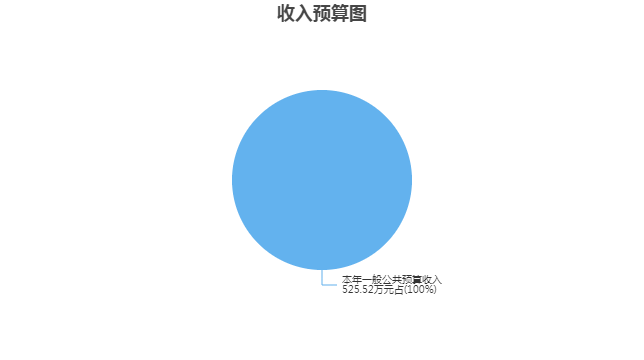 三、支出预算情况说明江阴市城东街道寿山社区居民委员会2024年支出预算合计525.52万元，其中：基本支出300.53万元，占57.19%；项目支出224.99万元，占42.81%；事业单位经营支出0万元，占0%；上缴上级支出0万元，占0%；对附属单位补助支出0万元，占0%。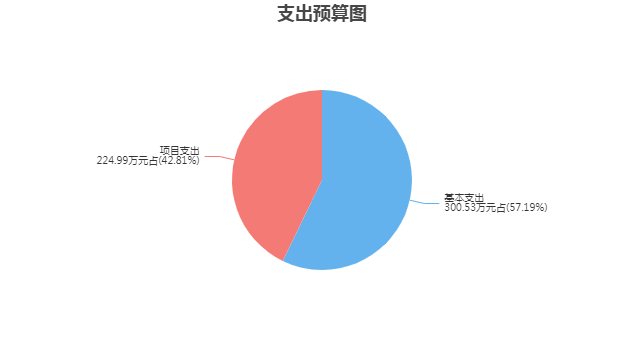 四、财政拨款收支预算总体情况说明江阴市城东街道寿山社区居民委员会2024年度财政拨款收、支总预算525.52万元。与上年相比，财政拨款收、支总计各增加29.37万元，增长5.92%。主要原因是基建项目及政府采购项目增加。五、财政拨款支出预算情况说明江阴市城东街道寿山社区居民委员会2024年财政拨款预算支出525.52万元，占本年支出合计的100%。与上年相比，财政拨款支出增加29.37万元，增长5.92%。主要原因是基建项目及政府采购项目增加。其中：（一）城乡社区支出（类）城乡社区管理事务（款）其他城乡社区管理事务支出（项）支出525.52万元，与上年相比增加29.37万元，增长5.92%。主要原因是基建项目及政府采购项目增加。六、财政拨款基本支出预算情况说明江阴市城东街道寿山社区居民委员会2024年度财政拨款基本支出预算300.53万元，其中：（一）人员经费268.57万元。主要包括：伙食补助费、其他工资福利支出。（二）公用经费31.96万元。主要包括：办公费、会议费、培训费、公务接待费。七、一般公共预算支出预算情况说明江阴市城东街道寿山社区居民委员会2024年一般公共预算财政拨款支出预算525.52万元，与上年相比增加29.37万元，增长5.92%。主要原因是基建项目及政府采购项目增加。八、一般公共预算基本支出预算情况说明江阴市城东街道寿山社区居民委员会2024年度一般公共预算财政拨款基本支出预算300.53万元，其中：（一）人员经费268.57万元。主要包括：伙食补助费、其他工资福利支出。（二）公用经费31.96万元。主要包括：办公费、会议费、培训费、公务接待费。九、一般公共预算“三公”经费、会议费、培训费支出预算情况说明江阴市城东街道寿山社区居民委员会2024年度一般公共预算拨款安排的“三公”经费支出预算0.02万元，比上年预算减少0.53万元，变动原因厉行节约，压减支出。其中，因公出国（境）费支出0万元，占“三公”经费的0%；公务用车购置及运行维护费支出0万元，占“三公”经费的0%；公务接待费支出0.02万元，占“三公”经费的100%。具体情况如下：1．因公出国（境）费预算支出0万元，与上年预算数相同。2．公务用车购置及运行维护费预算支出0万元。其中：（1）公务用车购置预算支出0万元，与上年预算数相同。（2）公务用车运行维护费预算支出0万元，与上年预算数相同。3．公务接待费预算支出0.02万元，比上年预算减少0.53万元，主要原因是厉行节约，压减支出。江阴市城东街道寿山社区居民委员会2024年度一般公共预算拨款安排的会议费预算支出0.5万元，比上年预算减少0.1万元，主要原因是厉行节约，压减支出。江阴市城东街道寿山社区居民委员会2024年度一般公共预算拨款安排的培训费预算支出0.55万元，比上年预算减少0.05万元，主要原因是厉行节约，压减支出。十、政府性基金预算支出预算情况说明江阴市城东街道寿山社区居民委员会2024年政府性基金支出预算支出0万元。与上年预算数相同。十一、国有资本经营预算支出预算情况说明江阴市城东街道寿山社区居民委员会2024年国有资本经营预算支出0万元。与上年预算数相同。十二、一般公共预算机关运行经费支出预算情况说明2024年本单位一般公共预算机关运行经费预算支出0万元，与上年预算数相同。十三、政府采购支出预算情况说明2024年度政府采购支出预算总额0万元，其中：拟采购货物支出0万元、拟采购工程支出0万元、拟采购服务支出0万元。十四、国有资产占用情况说明本单位共有车辆0辆，其中，副部（省）级及以上领导用车0辆、主要领导干部用车0辆、机要通信用车0辆、应急保障用车0辆、执法执勤用车0辆、特种专业技术用车0辆、离退休干部用车0辆，其他用车0辆；单价50万元（含）以上的通用设备0台（套），单价100万元（含）以上的专用设备0台（套）。十五、预算绩效目标设置情况说明2024年度，本单位整体支出未纳入绩效目标管理，涉及财政性资金0万元；本单位共13个项目纳入绩效目标管理，涉及财政性资金合计224.99万元，占财政性资金(人员类和运转类中的公用经费项目支出除外)总额的比例为100%。第四部分 名词解释一、财政拨款：单位从同级财政部门取得的各类财政拨款，包括一般公共预算拨款、政府性基金预算拨款、国有资本经营预算拨款。二、财政专户管理资金：缴入财政专户、实行专项管理的高中以上学费、住宿费、高校委托培养费、函大、电大、夜大及短训班培训费等教育收费。三、单位资金：除财政拨款收入和财政专户管理资金以外的收入，包括事业收入（不含教育收费）、上级补助收入、附属单位上缴收入、事业单位经营收入及其他收入（包含债务收入、投资收益等）。四、基本支出：指为保障机构正常运转、完成工作任务而发生的人员支出和公用支出。五、项目支出：指在基本支出之外为完成特定工作任务和事业发展目标所发生的支出。六、“三公”经费：指部门用一般公共预算财政拨款安排的因公出国（境）费、公务用车购置及运行维护费和公务接待费。其中，因公出国（境）费反映单位公务出国（境）的住宿费、旅费、伙食补助费、杂费、培训费等支出；公务用车购置及运行维护费反映单位公务用车购置费、燃料费、维修费、过路过桥费、保险费、安全奖励费用等支出；公务接待费反映单位按规定开支的各类公务接待（含外宾接待）支出。七、机关运行经费：指行政单位（含参照公务员法管理的事业单位）使用一般公共预算安排的基本支出中的日常公用经费支出，包括办公及印刷费、邮电费、差旅费、会议费、福利费、日常维修费、专用材料及一般设备购置费、办公用房水电费、办公用房取暖费、办公用房物业管理费、公务用车运行维护费及其他费用等。八、城乡社区支出(类)城乡社区管理事务(款)其他城乡社区管理事务支出(项)：反映除上述项目以外其他用于城乡社区管理事务方面的支出。2024年度
江阴市城东街道寿山社区居民委员会
单位预算公开公开01表公开01表公开01表公开01表公开01表收支总表收支总表收支总表收支总表收支总表单位：江阴市城东街道寿山社区居民委员会单位：江阴市城东街道寿山社区居民委员会单位：江阴市城东街道寿山社区居民委员会单位：万元单位：万元收入收入支出支出支出项目预算数项目项目预算数一、一般公共预算拨款收入525.52一、一般公共服务支出一、一般公共服务支出二、政府性基金预算拨款收入二、外交支出二、外交支出三、国有资本经营预算拨款收入三、国防支出三、国防支出四、财政专户管理资金收入四、公共安全支出四、公共安全支出五、事业收入五、教育支出五、教育支出六、事业单位经营收入六、科学技术支出六、科学技术支出七、上级补助收入七、文化旅游体育与传媒支出七、文化旅游体育与传媒支出八、附属单位上缴收入八、社会保障和就业支出八、社会保障和就业支出九、其他收入九、社会保险基金支出九、社会保险基金支出十、卫生健康支出十、卫生健康支出十一、节能环保支出十一、节能环保支出十二、城乡社区支出十二、城乡社区支出525.52十三、农林水支出十三、农林水支出十四、交通运输支出十四、交通运输支出十五、资源勘探工业信息等支出十五、资源勘探工业信息等支出十六、商业服务业等支出十六、商业服务业等支出十七、金融支出十七、金融支出十八、援助其他地区支出 十八、援助其他地区支出 十九、自然资源海洋气象等支出十九、自然资源海洋气象等支出二十、住房保障支出二十、住房保障支出二十一、粮油物资储备支出二十一、粮油物资储备支出二十二、国有资本经营预算支出二十二、国有资本经营预算支出二十三、灾害防治及应急管理支出二十三、灾害防治及应急管理支出二十四、预备费二十四、预备费二十五、其他支出二十五、其他支出二十六、转移性支出二十六、转移性支出二十七、债务还本支出二十七、债务还本支出二十八、债务付息支出二十八、债务付息支出二十九、债务发行费用支出二十九、债务发行费用支出三十、抗疫特别国债安排的支出三十、抗疫特别国债安排的支出本年收入合计525.52本年支出合计本年支出合计525.52上年结转结余年终结转结余年终结转结余收入总计525.52支出总计支出总计525.52公开02表公开02表公开02表公开02表公开02表公开02表公开02表公开02表公开02表公开02表公开02表公开02表公开02表公开02表公开02表公开02表公开02表公开02表公开02表收入总表收入总表收入总表收入总表收入总表收入总表收入总表收入总表收入总表收入总表收入总表收入总表收入总表收入总表收入总表收入总表收入总表收入总表收入总表单位：江阴市城东街道寿山社区居民委员会单位：江阴市城东街道寿山社区居民委员会单位：江阴市城东街道寿山社区居民委员会单位：江阴市城东街道寿山社区居民委员会单位：江阴市城东街道寿山社区居民委员会单位：江阴市城东街道寿山社区居民委员会单位：江阴市城东街道寿山社区居民委员会单位：江阴市城东街道寿山社区居民委员会单位：江阴市城东街道寿山社区居民委员会单位：江阴市城东街道寿山社区居民委员会单位：江阴市城东街道寿山社区居民委员会单位：江阴市城东街道寿山社区居民委员会单位：江阴市城东街道寿山社区居民委员会单位：万元单位：万元单位：万元单位：万元单位：万元单位：万元单位代码单位名称合计本年收入本年收入本年收入本年收入本年收入本年收入本年收入本年收入本年收入本年收入上年结转结余上年结转结余上年结转结余上年结转结余上年结转结余上年结转结余单位代码单位名称合计小计一般公共预算政府性基金预算国有资本经营预算财政专户管理资金事业收入事业单位经营收入上级补助收入附属单位上缴收入其他收入小计一般公共预算政府性基金预算国有资本经营预算财政专户管理资金单位资金合计合计525.52525.52525.52  001041江阴市城东街道寿山社区居民委员会525.52525.52525.52公开03表公开03表公开03表公开03表公开03表公开03表公开03表公开03表支出总表支出总表支出总表支出总表支出总表支出总表支出总表支出总表单位：江阴市城东街道寿山社区居民委员会单位：江阴市城东街道寿山社区居民委员会单位：江阴市城东街道寿山社区居民委员会单位：江阴市城东街道寿山社区居民委员会单位：江阴市城东街道寿山社区居民委员会单位：江阴市城东街道寿山社区居民委员会单位：万元单位：万元科目编码科目名称合计基本支出项目支出事业单位经营支出上缴上级支出对附属单位补助支出合计合计525.52300.53224.99212城乡社区支出525.52300.53224.99  21201城乡社区管理事务525.52300.53224.99    2120199其他城乡社区管理事务支出525.52300.53224.99公开04表公开04表公开04表公开04表财政拨款收支总表财政拨款收支总表财政拨款收支总表财政拨款收支总表单位：江阴市城东街道寿山社区居民委员会单位：江阴市城东街道寿山社区居民委员会单位：江阴市城东街道寿山社区居民委员会单位：万元收	入收	入支	出支	出项	目预算数项目预算数一、本年收入525.52一、本年支出525.52（一）一般公共预算拨款525.52（一）一般公共服务支出（二）政府性基金预算拨款（二）外交支出（三）国有资本经营预算拨款（三）国防支出二、上年结转（四）公共安全支出（一）一般公共预算拨款（五）教育支出（二）政府性基金预算拨款（六）科学技术支出（三）国有资本经营预算拨款（七）文化旅游体育与传媒支出（八）社会保障和就业支出（九）社会保险基金支出（十）卫生健康支出（十一）节能环保支出（十二）城乡社区支出525.52（十三）农林水支出（十四）交通运输支出（十五）资源勘探工业信息等支出（十六）商业服务业等支出（十七）金融支出（十八）援助其他地区支出 （十九）自然资源海洋气象等支出（二十）住房保障支出（二十一）粮油物资储备支出（二十二）国有资本经营预算支出（二十三）灾害防治及应急管理支出（二十四）预备费（二十五）其他支出（二十六）转移性支出（二十七）债务还本支出（二十八）债务付息支出（二十九）债务发行费用支出（三十）抗疫特别国债安排的支出二、年终结转结余收入总计525.52支出总计525.52公开05表公开05表公开05表公开05表公开05表公开05表公开05表财政拨款支出表（功能科目）财政拨款支出表（功能科目）财政拨款支出表（功能科目）财政拨款支出表（功能科目）财政拨款支出表（功能科目）财政拨款支出表（功能科目）财政拨款支出表（功能科目）单位：江阴市城东街道寿山社区居民委员会单位：江阴市城东街道寿山社区居民委员会单位：江阴市城东街道寿山社区居民委员会单位：江阴市城东街道寿山社区居民委员会单位：江阴市城东街道寿山社区居民委员会单位：江阴市城东街道寿山社区居民委员会单位：万元科目编码科目名称合计基本支出基本支出基本支出项目支出科目编码科目名称合计小计人员经费公用经费项目支出合计合计525.52300.53268.5731.96224.99212城乡社区支出525.52300.53268.5731.96224.99  21201城乡社区管理事务525.52300.53268.5731.96224.99    2120199其他城乡社区管理事务支出525.52300.53268.5731.96224.99公开06表公开06表公开06表公开06表公开06表财政拨款基本支出表（经济科目）财政拨款基本支出表（经济科目）财政拨款基本支出表（经济科目）财政拨款基本支出表（经济科目）财政拨款基本支出表（经济科目）单位：江阴市城东街道寿山社区居民委员会单位：江阴市城东街道寿山社区居民委员会单位：江阴市城东街道寿山社区居民委员会单位：江阴市城东街道寿山社区居民委员会单位：万元部门预算支出经济分类科目部门预算支出经济分类科目本年财政拨款基本支出本年财政拨款基本支出本年财政拨款基本支出科目编码科目名称合计人员经费公用经费合计合计300.53268.5731.96301工资福利支出268.57268.57  30106伙食补助费10.3010.30  30199其他工资福利支出258.27258.27302商品和服务支出31.9631.96  30201办公费30.8930.89  30215会议费0.500.50  30216培训费0.550.55  30217公务接待费0.020.02公开07表公开07表公开07表公开07表公开07表公开07表公开07表一般公共预算支出表一般公共预算支出表一般公共预算支出表一般公共预算支出表一般公共预算支出表一般公共预算支出表一般公共预算支出表单位：江阴市城东街道寿山社区居民委员会单位：江阴市城东街道寿山社区居民委员会单位：江阴市城东街道寿山社区居民委员会单位：江阴市城东街道寿山社区居民委员会单位：江阴市城东街道寿山社区居民委员会单位：江阴市城东街道寿山社区居民委员会单位：万元科目编码科目名称合计基本支出基本支出基本支出项目支出科目编码科目名称合计小计人员经费公用经费项目支出合计合计525.52300.53268.5731.96224.99212城乡社区支出525.52300.53268.5731.96224.99  21201城乡社区管理事务525.52300.53268.5731.96224.99    2120199其他城乡社区管理事务支出525.52300.53268.5731.96224.99公开08表公开08表公开08表公开08表公开08表一般公共预算基本支出表一般公共预算基本支出表一般公共预算基本支出表一般公共预算基本支出表一般公共预算基本支出表单位：江阴市城东街道寿山社区居民委员会单位：江阴市城东街道寿山社区居民委员会单位：江阴市城东街道寿山社区居民委员会单位：江阴市城东街道寿山社区居民委员会单位：万元部门预算支出经济分类科目部门预算支出经济分类科目本年一般公共预算基本支出本年一般公共预算基本支出本年一般公共预算基本支出科目编码科目名称合计人员经费公用经费合计合计300.53268.5731.96301工资福利支出268.57268.57  30106伙食补助费10.3010.30  30199其他工资福利支出258.27258.27302商品和服务支出31.9631.96  30201办公费30.8930.89  30215会议费0.500.50  30216培训费0.550.55  30217公务接待费0.020.02公开09表公开09表公开09表公开09表公开09表公开09表公开09表公开09表一般公共预算“三公”经费、会议费、培训费支出表一般公共预算“三公”经费、会议费、培训费支出表一般公共预算“三公”经费、会议费、培训费支出表一般公共预算“三公”经费、会议费、培训费支出表一般公共预算“三公”经费、会议费、培训费支出表一般公共预算“三公”经费、会议费、培训费支出表一般公共预算“三公”经费、会议费、培训费支出表一般公共预算“三公”经费、会议费、培训费支出表单位：江阴市城东街道寿山社区居民委员会单位：江阴市城东街道寿山社区居民委员会单位：江阴市城东街道寿山社区居民委员会单位：江阴市城东街道寿山社区居民委员会单位：江阴市城东街道寿山社区居民委员会单位：江阴市城东街道寿山社区居民委员会单位：万元单位：万元“三公”经费合计因公出国（境）费公务用车购置及运行维护费公务用车购置及运行维护费公务用车购置及运行维护费公务接待费会议费培训费“三公”经费合计因公出国（境）费小计公务用车购置费公务用车运行维护费公务接待费会议费培训费0.020.000.000.000.000.020.500.55公开10表公开10表公开10表公开10表公开10表政府性基金预算支出表政府性基金预算支出表政府性基金预算支出表政府性基金预算支出表政府性基金预算支出表单位：江阴市城东街道寿山社区居民委员会单位：江阴市城东街道寿山社区居民委员会单位：江阴市城东街道寿山社区居民委员会单位：江阴市城东街道寿山社区居民委员会单位：万元科目编码科目名称本年政府性基金预算支出本年政府性基金预算支出本年政府性基金预算支出科目编码科目名称合计基本支出项目支出合计公开11表公开11表公开11表公开11表公开11表国有资本经营预算支出预算表国有资本经营预算支出预算表国有资本经营预算支出预算表国有资本经营预算支出预算表国有资本经营预算支出预算表单位：江阴市城东街道寿山社区居民委员会单位：江阴市城东街道寿山社区居民委员会单位：江阴市城东街道寿山社区居民委员会单位：江阴市城东街道寿山社区居民委员会单位：万元项    目项    目本年支出合计基本支出  项目支出功能分类科目编码科目名称本年支出合计基本支出  项目支出栏次栏次123合计合计公开12表公开12表公开12表公开12表一般公共预算机关运行经费支出预算表一般公共预算机关运行经费支出预算表一般公共预算机关运行经费支出预算表一般公共预算机关运行经费支出预算表单位：江阴市城东街道寿山社区居民委员会单位：江阴市城东街道寿山社区居民委员会单位：江阴市城东街道寿山社区居民委员会单位：万元科目编码科目名称机关运行经费支出机关运行经费支出合计合计公开13表公开13表公开13表公开13表公开13表公开13表公开13表公开13表公开13表公开13表政府采购支出表政府采购支出表政府采购支出表政府采购支出表政府采购支出表政府采购支出表政府采购支出表政府采购支出表政府采购支出表政府采购支出表单位：江阴市城东街道寿山社区居民委员会单位：江阴市城东街道寿山社区居民委员会单位：江阴市城东街道寿山社区居民委员会单位：江阴市城东街道寿山社区居民委员会单位：江阴市城东街道寿山社区居民委员会单位：万元采购品目大类专项名称经济科目采购品目名称采购组织形式资金来源资金来源资金来源资金来源总计采购品目大类专项名称经济科目采购品目名称采购组织形式一般公共预算资金政府性基金其他资金上年结转和结余资金总计合计